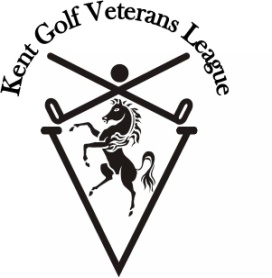 KENT GOLF VETERANS LEAGUE – GROUPS & GROUP ORGANISERS - 2019Group 1BexleyheathEltham WarrenLullingstone ParkShooters HillSidcupOrganiserJohn Burnett07985 162 564johnpburnett@outlook.com Group 2Cherry LodgeChislehurstLangley ParkRoyal BlackheathSundridge ParkWest KentOrganiserChas Stevens0208 658 5651charles.stevens3@ntlworld.comGroup 3DartfordKnole ParkLamberhurstWest MallingWrotham HeathOrganiserHugh Llewellyn-Jones07976 821 320hughlj@btinternet.comGroup 4BearstedGillinghamKings HillMid-KentRochester & CobhamSheernessSittingbourneOrganiserPeter Goodsell01634 310 994petergoodsell23@hotmail.comGroup 5AshfordFavershamHytheLittlestone WarrenSene ValleyTenterdenOrganiserIan Slatter01580 761 194ISLATTER@hotmail.co.uk Group 6Broome ParkCanterburyChestfieldEtchinghillTudor ParkWhitstable & SeasalterOrganiserJohn Hillier01227 792 816john.hillier3@yahoo.co.uk Group 7Hever CastleNizelsRedlibbetsShortlandsWeald of KentOrganiserTerry Newman01892 653 664roterry@sensiblemail.com Group 8BoughtonNorth ForelandShrub Hill [Chestfield]St. Augustine’sWestgate & BirchingtonWalmer & KingsdownOrganiserAlan Rutherford01304 363 107alanr363107@sky.com Affiliate ClubsBirchwood ParkHawkhurstLittlestoneLondon BeachPrince’sOrganiserBarry Sweetman01304 831 800bcs44@btinternet.com 